 Страницы курса :   1   2   3   4   5   6   7   8   9
Задачи-упражнения этого курса по AVR    на стр. 6
Резервные адреса курса :    pid.by.ru   и   ProAVR.narod.ru
Страницы курса имеют адреса типа  /02.htm  /03.htm /04.htm  
а задачи имеют такие адреса   /z1.htm   /z2.htm  /z11.htm  
эти адреса следуют за адресом курса - avr123.nm.ru/z5.htmСодержание курса:стр. 1. Как учиться по курсу. Где находить информацию и документацию, примеры, как использовать ресурсы интернет.

стр. 2. Что такое МК и AVR в частности. Как работает AVR. Сигналы, уровни "1" и "0". 

стр. 3. Возможности AVR. Что и как подключать к AVR. Регистры AVR и программа. Прерывания в AVR механизм работы.

стр. 4. Компиляторы и Симуляторы для работы с МК AVR - обзор и настройка. 

стр. 5. Язык Си для AVR - именно то, что нужно и достаточно для работы с AVR. 

стр. 6. Задачи-упражнения по курсу - это практические занятия по программированиюAVR и необходимые теоретические сведения и комментарии. Макетные платы, изготовление плат ЛУТ, пайка.стр. 7. Как и чем прошить, прожечь, загрузить программу в МК AVR, ATmega. Как сделать программатор. Фьюзы Fuse AVR.

стр. 8. Дополнительные, полезные материалы по электронике, статьи, ресурсы.

стр. 9. Микроконтроллеры PIC, PIC10, PIC12, PIC16, PIC18, PIC24, dsPIC33 первые шаги начинающим с нуля.ПОЧТОЙ - электронные компоненты и ЛЮБЫЕ товары из Москвы совсем не дорого. Разработка и изготовление электроники на заказ.Основы электроникиТУТ - на русском языке !

Это самые нужные сведения по электронике для начинающих ! 
 
Всего 1.08 Мб  Что такое полупроводники, транзисторы, резисторы, конденсаторы, 
индуктивности, операционные усилители, типовые схемы, диоды, тиристоры и многое другое !Справочник по полупроводниковым приборамТУТ  - на русском языке !

Микросхемы, транзисторы, диоды, стабилитроны, 
светодиоды, фототранзисторы, все полупроводники.

С картинками, фотографиями, таблицы номиналов 
и параметров, цветовая маркировка.Читать !Для любителей ассемблера:    Assembler AVR - самые первые шагиРеклама недорогих радиодеталей почтой:Переводчик он-лайн       www.Translate.ru     <-  ИСПОЛЬЗУЙТЕ !
 Страницы курса :   1   2   3   4   5   6   7   8   9
Задачи-упражнения этого курса по AVR    на стр. 6
Резервные адреса курса :    pid.by.ru   и   ProAVR.narod.ru
Страницы курса имеют адреса типа  /02.htm  /03.htm /04.htm  
а задачи имеют такие адреса   /z1.htm   /z2.htm  /z11.htm  
эти адреса следуют за адресом курса - avr123.nm.ru/z5.htm
 avr123.nm.ru____AVR раз, два, три...  это просто!

Программирование микроконтроллеров AVR 
Как научится программировать микроконтроллеры AVR 
Краткий курс микроконтроллер AVR "с нуля" на языке Си...     by TermostatЗапасной адрес курса: KursAVR.narod.ru

Ищите в GOOGLE - все найдете!

В случае смены домена, новейшую версию сайта можно будет найти по 
ключевому слову: snGJTDSAIR3245  дата актуальности будет слева от него.AVR начинающим с нуля на языке Си avr123.nm.ru - Краткий Курс - СамоучительФилин-3 (жучок дальностью 1 км)

Шаг 1.  Установите всего две программы.
Компилятор CVAVR - CodeVisionAVR     ( найти легко )
  В нем создают программу для AVR - желательно v.1.25.9 под материалы курса.Симулятор AVR и электроники  VMLAB  ( в архиве 4.5 Мб )
  В нем проверяют как эта программа работает на модели AVR.... в папки С:\CVAVR и С:\VMLAB  и сделайте копии этих папок !   Это позволит вам легко восстановить испорченные в ходе учебы файлы программ и примеров без переустановки программ. В программах есть примеры устройств на AVR и есть встроенные справки - help. 
Помните об этом. Заглядывайте в них ! Найдите время изучить их.Теперь у вас на ПК есть качественное и удобное программное обеспечение для полного цикла разработки устройств на МК (микроконтроллерах) AVR - и реальных и виртуальных. От интерактивного помошника для создания текста программы, кода, скелета программы -инструмент бесценен для начинающего !  - это мастер CVAVR CodeWizard.До написания и отладки полной программы с постоянным контролем её работы на всех этапах создания на компьютерной модели  нужного вам микроконтроллера AVR совместно с популярными электронными компонентами подключенными к нему виртуально. А при желании и в реальном микроконтроллере в устройстве.
Компилятор CVAVR имеет  встроеный программатор   для загрузки готовой программы в реальный микроконтроллер AVRЕсли вас интересуют микроконтроллеры PIC - то вам на страницу 9 
Микроконтроллеры PIC12, PIC16, PIC18, PIC24, dsPIC33 первые шаги начинающим с нуля.
Шаг 2.   Попробуйте - всё ОЧЕНЬ просто !Лучше один раз увидеть как работают программы-инструменты 
для AVR чем сто раз услышать.    Сейчас вы попробуете установленные программы в деле, возможно не все сразу понимая - не волнуйтесь, читая и выполняя курс далее, вы во всём постепенно разберётесь.
1. В скачанном вами выше - в ШАГ 1. - архиве находится пример 
     z8pwm_2.rar  распакуйте его в папку - C:\VMLAB\z82. Запустите симулятор VMLAB  и через меню Project -> open project 
    откройте проект   c:\vmlab\z8\vmlab.prj3. Сверните мешающее окно vmlab.prj и подправьте "мышкой" остальные окна 
    чтобы получить такую картинку :    click - полная картинка экранаБлагодаря энтузиасту программисту VMLAB пополняется новыми компонентами
 Реклама недорогих радиодеталей почтой:4. Теперь в меню "Project" кликните "Re-build all" - проект всегда нужно перекомпилировать при открытии и при внесении каких либо изменений. В окне "Messages" появится сообщение "Success! All ready to run"Это значит ошибок нет и все готово к моделированию микроконтроллера AVR , а конкретно модель -ATmega16. Вверху загорелся зеленым светом светофор. Переводчик он-лайн       www.Translate.ru     <-  ИСПОЛЬЗУЙТЕ !Можно запускать симуляцию ... Т.е. начать выполнение программы загруженной в компьютерную модель микроконтроллера AVR и окружающей его электронной схемы.Скачать FAQ AVR PIC - сборник вопросов и ответов   ( есть в архиве скачанном вами выше )

Скачать весь учебный курс AVR и PIC одним архивом ! Шаг 3. Симуляция - моделирование работы МК.
1. Нажмите мышкой светофор - это аналогично включению устройства, подаче 
питания на МК - программа зашитая в него (загруженная в память программ AVR - "во флэш") начинает выполняться ...И тут же остановка! Дело в том что VMLAB контролирует правильность работы 
МК и содержимое программы. Если ему что-то не нравится то симуляция 
прерывается и в окне Messages появляется сообщений о причине остановки. 

Подробнее это будет обсуждаться позже, а пока ...2. Нажмите светофор еще пару раз или столько раз сколько 
    потребуется  до начала непрерывной симуляции.Понаблюдайте внимательно что происходит на экране.В окне SCOPE (это виртуальный осциллограф) вы видите как меняются напряжения 
на ножках МК указанных в файле проекта - vmlab.prj  Верхняя осциллограмма - это  сигнал на ножке TXD (PD1) по которой МК передает данные на COM порт ПК - что передает МК мы видим в виртуальном терминалеTTY в панели Control Panel  Там выводится значение ШИМ (PWM) сигнала создаваемого на ножке PD5 - а сам сигнал виден в окне SCOPE  - посмотрите как он меняется в соответствии с сообщаемыми числовыми значениями ...В файле проекта - vmlab.prj  к ножке PD5 подключен простейший фильтр нижних частот (ФНЧ) из резистора и конденсатора - он преобразует ШИМ в постоянное напряжение которое можно увидеть в окне SCOPE сигналDAC (ЦАП по-русски).Подробнее о фильтрации и усилении сигналов читайте  там.3. Остановите программу красной кнопкой STOP. В окне Messages появится 
сообщение о том что программа остановлена пользователем - User break4. Разверните окно Code - в нем отображается исходный код программы которая скомпилирована компилятором CVAVR и затем "прошита" в модель МК и выполняется при симуляции. Вы увидите чтонекоторые строки программы подсвечиваются желтым цветом - длина подсветки пропорциональна времени которое программа находится на этой строке.5. Найдите строку в программе:  pwm_val = ((1023 * (u32)pwm)/100);

Щелкните по квадратику с зеленой вставочкой перед этой строкой - он превратится в красный знак STOP вы поставили "точку останова" (Break point) - теперь программа автоматически остановится перед выполнением этой строки.6. Сверните окно Code и нажмите светофор для продолжения симуляции. 
Дождитесь остановки программы на отмеченой строке (на этой точке останова) - при остановке строка программы подсветится голубым цветом. Посмотрите на панели внизу справа текущее "чистое" время (без учета остановок) прошедшее с запуска программы - запомните, запишите на бумажку.Я рекомендую вам вести рабочую тетрадь - 
это очень помогает в обучении.7. Теперь продолжите симуляцию - надеюсь вы уже знаете как это сделать! (нажать зеленый светофор) Через некоторое время программа опять остановится на этой строке 
но время уже будет другим. Вычтите из него время прошлой остановки и вы получите время выполнения этого участка программы.О более точном измерении интервалов в VMLAB я расскажу вам позже.
 Шаг 4.  Как изменить программу ?      Вам предстоит многократно менять создаваемые 
программы - в процессе отладки, пока они не начнут 
работать так как вы хотите.Не выключая VMLAB ...
1. Запустите компилятор CodevisionAVR (CVAVR) и через меню File -> Open 
откройте файл проекта CVAVR   -  c:\vmlab\z8\cv.prj 2. Разверните окно с текстом программы. Вы видите что программа начинается 
с оформленного в виде комментария краткого описания того что она делает и некоторых технических параметров. Программа написана на языке Си - который является пожалуй самым популярным и удобным для начинающих и профессионалов работающих с микроконтроллерами.


Пока просто внесем изменение в программу 
        и утвердим их новой компиляцией.
3. Найдите в тексте программы в компиляторе CVAVR строки: putchar('P'); // вывод в USART символа P
putchar('W');
putchar('M');


Давайте заменим выводимое этими строками слово  PWM 
на слово  WOW   (типа вау! получилось!) - вот так:putchar('W'); // вывод в USART символа W
putchar('O');
putchar('W');
4. После внесения изменений в исходный текст программы ее нужно cкомпили-
ровать. Компилятор должен превратить вашу программу в файл "прошивку"  .hex который можно прошить (загрузить) в реальный МК или использовать в симуляторах.
5. Для выполнения компиляции нажмите кнопку "Make the project"После компиляции появится информационное окно в котором 
сообщается что наша программа содержит целых 5 ошибок !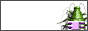 В чем же дело?Где найдены ошибки и каковы они написано красным цветом в левой 
части экрана в окне Navigator  - навигации по проекту CVAVR
При наведении курсора можно увидеть описание ошибок. 



6. Первая ошибка - "не могу открыть файл m8_128.h"Все ясно. Этот файл я включил в исходный текст программы строкой:#include <m8_128.h>Этот файл я создал для прямой вставки примеров на Си из даташита (технического паспорта) ATmega8 ATmega16 ATmega32 ATmega64 ATmega128 в текст программы вCVAVR.В инсталяции компилятора CVAVR его нет. Но в тексте программы написано где можно взять этот файл -скачайте m8_128.h  Скачав, поместите его в папку INC компилятора CVAVR.  Этот файл уже есть в архиве с используемым примером. Этот файл есть и в скачанов в ШАГ 1 архиве.Аналогичные определения битов ВСЕХ AVR я выложил в архиве  bitsavr.rarСкачать весь курс по AVR одним архивом 
 
7. Снова компилируем программу кнопкой "Make the project" - теперь получаем сообщение об отсутствии ошибок и о размере программы и о том сколько это % 
от максимального размера программы для данного МК.Посмотрите внимательно - хотя ошибок нет - есть "вонинг" - это замечание от компилятора. Вонинги не критичны - т.е. не мешают компиляции, но можно посмотреть в навигаторе о чем они.Закройте информационное окно кнопкой "ОК".
Вы выполнили всего 4 не сложных шажка.
 Шаг 5.  Симуляция после правки   
1. Разверните окно симулятора VMLAB - выскочит сообщение о том что файл с текстом симулируемой программы изменен. Мы же его меняли в компиляторе. Закройте сообщение кликнув - "ОК".2. Сделайте "глубокий рестарт" симуляции кнопкой с круговой темно-синей 
стрелкой и перекомпилируйте весь проект как в Шаге 2 пункт 4 или нажав комбинацию: Shift+F9    значит  "Ребилд ол".   В окне "Messages" должно появится сообщение "Success! All ready to run"Все готово к симуляции нового варианта программы AVR.3. Нажмите светофор 3 раза - начнется непрерывная симуляция и вы увидите в окне виртуального терминала симулятора VMLAB - результат правки программы сделанной в компиляторе CVAVR - вот он:Обратите внимание на то, что симулятор показывает примерный расчетный 
ток потребления МК. Скорость симуляции можно снизить регулятором Speed. 
А частоту кварца можно поменять кнопками Clock.Кроме того указаны текущие параметры настройки терминала которые можно 
изменить нажав кнопку "Set parameters". Кнопки "Clear" очищают окна. Вы можете набирать текст в окне TX и он будет передаваться в МК (см. пример к симулятору C:\VMLAB\AVR_demo\UART.PRJ) а можно передать в МК текстовый файл кнопкой 
"TX File". Если отметить чек-бокс "RX to file" то данные поступившие от МК будут записываться в файл на ПК.
Вы не покупали МК ATmega16 - у вас его нет !Вы ни чего не паяли и не подключали !Но вы увидели как работает МК и программы.Получили осциллограммы работающего устройства.Могли записать в файл то что передавал МК.Вступление закончено.    Далее собственно ...

Краткий курс AVR на примерах.Краткий курс 
AVR на примерах.Цель курса  -Помочь вам быстро начать  использовать 
микроконтроллеры семейства   AVRДаже с абсолютного нуля  знаний о микропроцессорах 
и о программировании вообще.В курсе даны кратко ключевые моменты устройства МК  
и показано как МК взаимодействует с окружающими 
его в электронном устройстве компонентами  и с 
другими устройствами, например с ПК. Для использования микроконтроллеров, в том числе и 
МК AVR, вам не нужно досконально знать электронику 
и языки программирования.Курс поможет вам научится искать и творчески использовать 
информацию в объеме необходимом 
для реализации конкретного проекта, устройства .

Содержание. Краткий курс - самоучитель - AVR начинающим. 


Заглавная страница курса   -   avr123.nm.ruЗапасная страница курса   -   proavr.narod.ru  pid.by.ruстр. 1. Ключевая страница курса - ИЗУЧИТЕ  ЕЁ  !  она ГЛАВНАЯ в курсе ! 

стр. 2. Что такое МК и AVR в частности. Как работает МК. 

стр. 3. Возможности МК. Что и как подключать к МК. Регистры и 
                   программа. Прерывания в AVR. 

стр. 4. Компиляторы и Симуляторы для МК AVR. 

стр. 5. Си для МК - очень малая часть языка  достаточна для работы с МК. 

стр. 6. Задачи-упражнения по курсу - это практические занятия по работе 
              с  МК и необходимые теоретические сведения и комментарии. 
              Макетные платы, изготовление плат, пайка.стр. 7. Как и чем прошить (прожечь, загрузить) программу в МК AVR, ATmega
              Как сделать программатор 5-проводков или сложнее.

стр. 8. Дополнительные, полезные материалы 

стр. 9. О великолепных МК серии PIC12, PIC16, PIC18, PIC24, dsPIC33 компании MicroChip
Курс не имеет навигации - просто в конце каждой страницы 
есть линки  на следующую и предыдущую страницы.Я очень советую вам читать курс последовательно, 
так как изложен материал.Поверьте, это важно и правильно ! 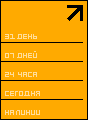 Можно скачать весь курс архивом около 5 Мб - см. выше в "ШАГ 1"Скачать даташит AVR ATmega16 

 
Программа примера была создана в отличном, и очень удобном 
для начинающих компиляторе CodeVisionAVR.  Этот компилятор является достаточным инструментом для полного цикла 
разработки вплоть до прошивки МК  (дополнительно потребуются лишь 
интерфейс для электрического соединения МК и ПК - если у вас есть LPT 
то нужны всего  5 проводков - см. стр. 7) и отладки устройства.  Там же есть
программаторы на COM-порт и USB.
 
 

Ссылки на дополнительные материалы : - FAQ - ответы на частые вопросы по AVR и по электронике

- Проекты телесистем - это различные устройства на МК на русском языке

- Проекты на AVR студентов Корнельского университета - великолепные- Проекты очень интересного, талантливого человека Элм-Чена




- Книги по AVR и электронике для скачивания     <-    ЧИТАТЬ !!!   
  Библиотека книг для скачивания.   ... хотя бы список КНИГ сохраните у себя на ПК !- Книги по электронике и технике для скачивания и чтения
 
Читать курс дальше  ->  на 1-ю страницуСтраницы курса :   1   2   3   4   5   6   7   8   9Задачи-упражнения курса по AVR  -   там
 Скачать весь курс по AVR одним архивом  
можно выше - в "ШАГ 1"© 2004-2010 by Termo   

 Переводчик он-лайн       www.Translate.ru     <-  ИСПОЛЬЗУЙТЕ !
Интересное есть и ниже - в 
"подвале" - не пропустите ... Закон Ома. Уравнения Кирхгофа.ключевые слова: программирование микроконтроллеров, как написать программу для микроконтроллера, обучение программированию микроконтроллеров, микроконтроллеры atmega128, как запрограммировать микроконтроллер, как прошить микроконтроллер, отладка программы для AVR, моделирование работы электронных схем, электронные проекты, хобби, язык си для микроконтроллеров, язык программирования си Основы программирования (кнопочки, светодиоды) Работа с портами. Прерывания и таймеры. Основы ШИМ, программная и аппаратная реализация. Сервоприводы. Работа с АЦП Настройка и программирование UART Работа с I2C Связь (UART, I2C, SPI) 
AT76C712 , AT76C713 , AT90CAN128 , AT90CAN128 Automotive , AT90CAN32 , AT90CAN64 ,AT90PWM2 , AT90PWM3 , AT90S1200 , AT90S2313 , AT90S2323 , AT90S2343 , AT90S4433 , AT90S8515 ,AT90S8535 , ATmega128 , ATmega1280 , ATmega1281 , ATmega16 , ATmega161 , ATmega162 , ATmega163 ,ATmega164 , ATmega165 , ATmega168 , ATmega168 Automotive , ATmega169 , ATmega2560 , ATmega2561 ,ATmega32 , ATmega323 , ATmega324 , ATmega325 , ATmega3250 , ATmega329 , ATmega3290 , ATmega406 ,ATmega48 , ATmega48 Automotive , ATmega64 , ATmega640 , ATmega644 , ATmega645 , ATmega6450 ,ATmega649 , ATmega6490 , ATmega8 , ATmega8515 , ATmega8535 , ATmega88 , ATmega88 Automotive ,ATtiny11 , ATtiny12 , ATtiny13 , ATtiny15L , ATtiny2313 , ATtiny25 , ATtiny26 , ATtiny28L , ATtiny45 , ATtiny85ВНИМАНИЕ !!!   в  CVAVR 2  имена и расположение файлов создаваемых компилятором отличается от того что было в  CVAVR  и в примерах курса.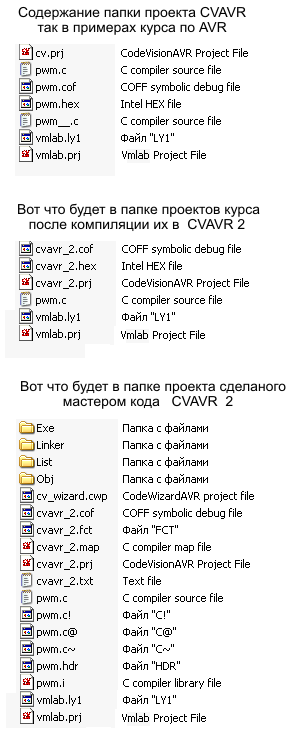 в CVAVR 2 имя файла исходного кода на Си не изменяется. А файл прошивки .hex и файл с отладочной информацией .cof получают имя как у файла проекта CVAVR 2 .prj    Для отладки по исходному коду на Си в симуляторах нужно использовать файл с названием:  имя_вашего_файла_проекта_CVAVR2.cof
Прошивка для МК будет назыаться:
имя_вашего_файла_проекта_CVAVR2.hex

Если проект был создан мастером кода CVAVR 2 то в папке проекта появляется несколько новых папок. В папке Exe создается прошивка для МК - имя_вашего_файла_проекта_CVAVR2.hex
В папке List появляются файлы программы на ассемблере .asm и файл листинга .lst
Другие 2 папки Linker и Obj "чайнику" мало интересны.

Но для VMLAB нужно что бы прошивка .hex была в папке проекта - поэтому в настройке проекта в CVAVR 2 - меню "Configure Project" в ярлыке "Output Directories"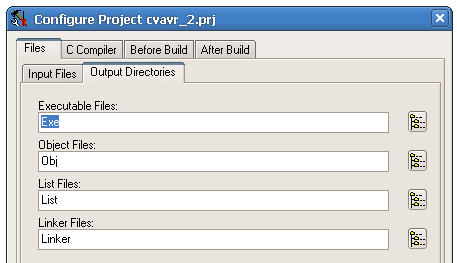 нужно убрать Exe и ниже нажать "ОК" - теперь прошивка .hex будет 
появляться после компиляции в папке проекта.Так указаны файлы CVAVR в проекте симулятора VMALB в примерах курса:  

.TARGET "pwm.hex" 
.COFF   "pwm.cof" 
.SOURCE "pwm__.c"  

Если вы используете CVAVR 2 и файл проекта в нем назван  cvavr_2.prj  а исходник на Си у вас называется   pwm.c  то в проекте симулятора VMALB надо написать вот так:  

.TARGET "cvavr_2.hex" ; Generated externally
.COFF "cvavr_2.cof" ; " "
.SOURCE "pwm.c" ; 

 
РЕКОМЕНДУЮ!Согласование в ВЧ СВЧ устройствах
просто, на конкретных примерах.Что такое импеданс, индуктивность, конденсатор, 
линия передачи, построение согласующих цепей.Что означают данные в даташитах на ВЧ 
компоненты, как пересчитать их на другие
частоты.Уроки проектирования и моделирования ВЧ 
устройств в программе "Микровэйв офис" - MWO.

Курс ОТЦ - основ теории цепей.
 2006 snGJTDSAIR3245  

PROTEUS    скачайте новейший с правильным лекарством.
В инсталляции более 200  примеров - проектов. 
В них можно посмотреть все возможности программы.
 Как использовать PROTEUS   -  Самоучитель, Учебный курс.
Есть модель USB порта !  и пример и конечно работа с живыми COM 
LPT, SD MMC LCD тачскрин, Электропривод, макетки AVR PIC 8051
ARM  Motorola ...  Масса измерительных инструментов.Форум русскоязычный по PROTEUS forum  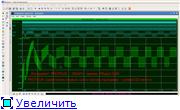 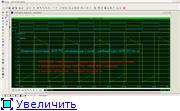 PROTEUS   -  Самоучитель, Учебный курс.

Супер Книга  Практическое руководство 
по расчетам схем в радиоэлектронике

Все конкретно и по делу !
 Скачать в он-лайн библиотеке книг


Название: Практическое руководство по расчетам схем в радиоэлектронике. 
Автор: Кауфман М., Сидман А. 
Издательство: МОСКВА Энергоатомиздат 
Год: 1991 
Формат: djvu 
Размер: 1 том - 4,04 Мб; 2 том - 4,29 Мб 
ISBN: ISBN 5-283-02511-X 
Качество: хор. 

 
Для просмотра .DJVU очень советую прогу  -  WinDjView
в ней есть плавная прокрутка! как в PDF формате. 

 